CONSTABLE LEE – ST PAUL'S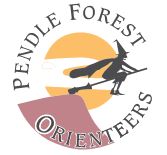 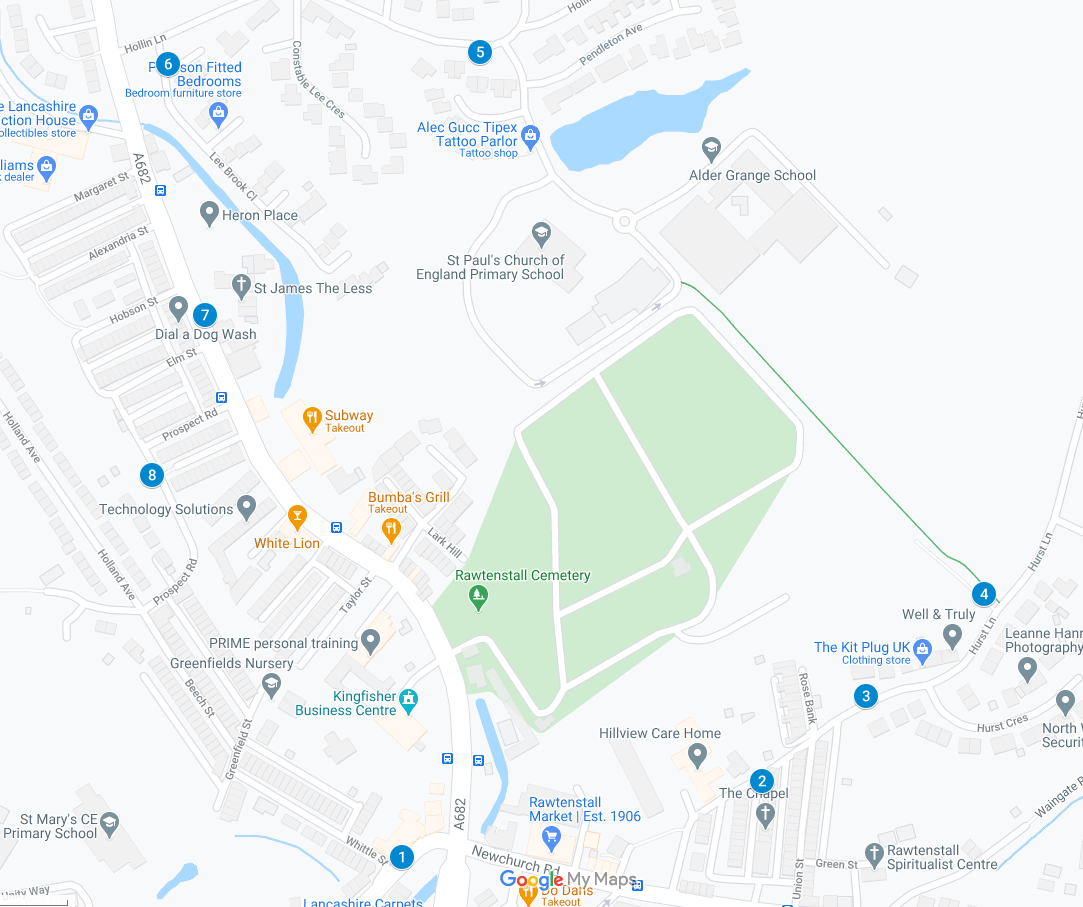 